Prénom :										Date :Savoir mesurer : les longueurs : évaluation       /35Relie :        /2Mesure très précisément.           /3Trace très précisément, un segment de ...           /58 cm 9 mm4 cm 3 mm15 cm 4 mm10 cm 1 mm5 cm 10 mmChoisis la bonne mesures : km – m –dm –cm –mm          /5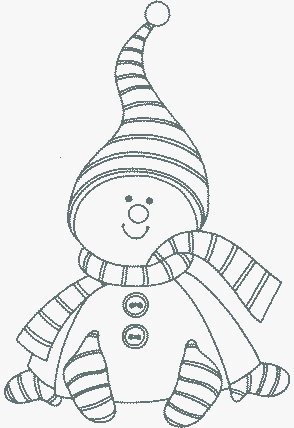 la distance entre Bruxelles et Saint Hubert : ____________le côté de mon cahier orange : ______________la taille d’un pou : _____________le côté de la petite boîte bleue : ____________la grande latte de la classe : _____________ Complète l’abaque et place les nombres suivants.              /2,5Que lis-tu dans l’abaque ?              /2,5Transforme à l’aide de l’abaque.       /5Transforme : aide –toi d’un abaque sur une feuille de brouillon.        /10    c’est comme 1 dmune charnière de la porte1 mmun carré de ma feuille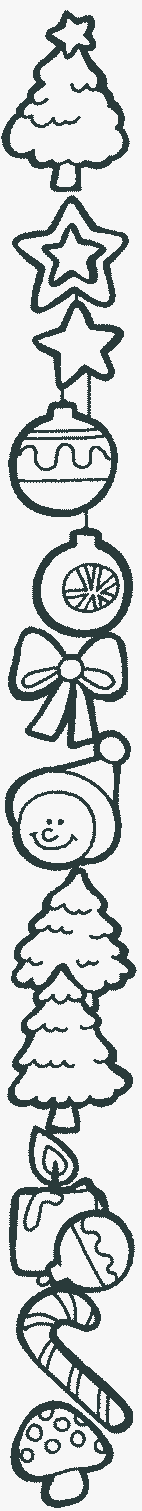 1 mle petit tableau1 cmle bout de mon ongle45 dm612 mm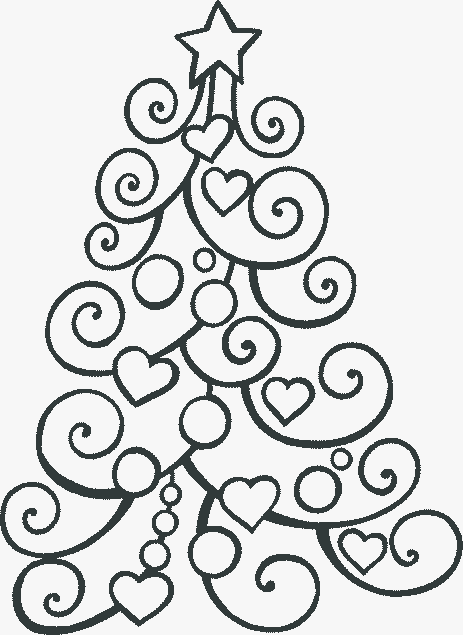 8 m789 cm26 mmmdmcmmm481318465170mdmcmmm62 cm =         mm48 dm =         mm9 m =             cm       12 dm =          cm2 m =             dm1 m =45 dm =78 cm = ½ m = 5 dm =cmmmmmcmcm1 m = 1m =340 cm =7000 mm =5600 mm =dmmmdmm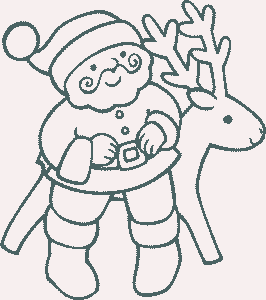 cm